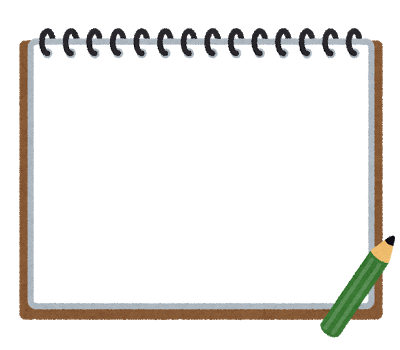 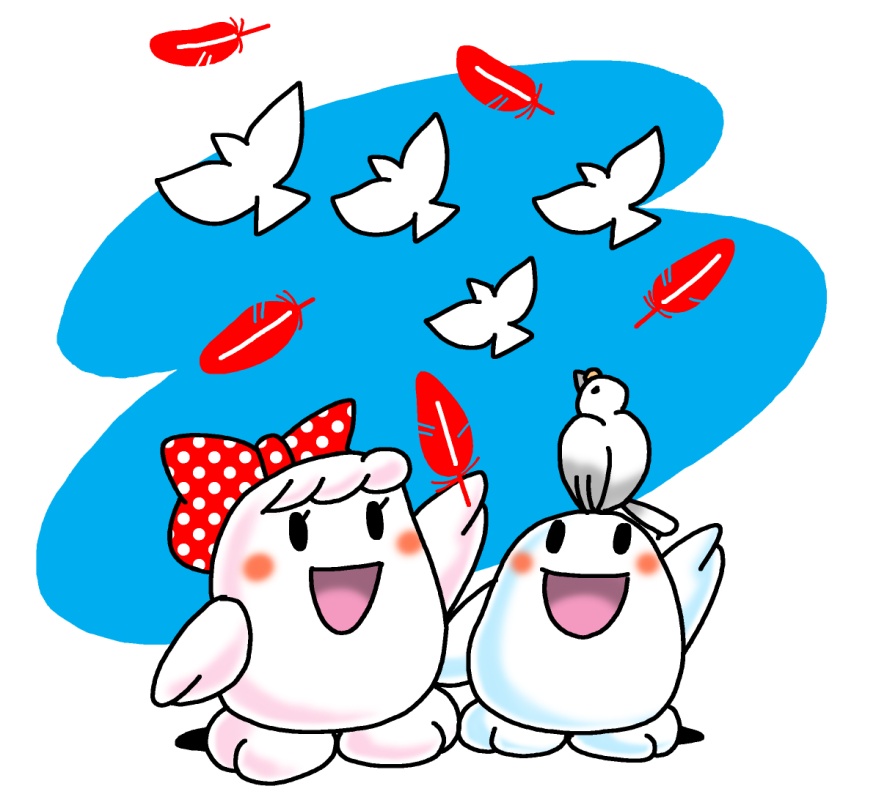 平成２８年度　共同募金助成の募集要項（案）１．助成の目的　　地域において生活支援を求めている人が住み慣れた地域で安心して生活できるよう、住民による先駆的な福祉活動やまちづくり活動の推進を図るために、創意工夫をこらして主体的にすすめる事業に対し、共同募金配分金を財源として次のとおり助成します。２．助成の対象となる団体　　志摩市内において地域福祉の推進を目的とする事業を行う非営利の法人又は団体（ＮＰＯ法人、ボランティアグループ等）３．助成の対象となる事業４．助成の内容１団体１申請とし、助成の額は１０万円を限度とします。ただし、次の経費は助成の対象となりません。①政治、宗教、労働組合等の運動のために、その手段として行う事業②営利のために行っているとみなされる事業③国又は地方公共団体が設置若しくは経営し、又はその責任に属するとみなされる事業５．事業の対象期間平成２８年４月１日（金）～平成２９年３月３１日（金）６．審査方法　　助成金の交付決定にあたっては、第１次・第２次審査により審査、選考を行います。審査方法については次のとおりです。（１）審査日　　平成２８年６月１２日（日）（２）会　場　　サンライフあご　３階　多目的ホール　　　　　　　　　〒517-0501　志摩市阿児町鵜方3098-1　電話　０５９９－４４－１１０１（３）審査員　　（４）審査方法　①第１次審査　・審査員は、共同募金配分委員会委員及び女性関係団体代表者です。・審査は公開審査とし、申請者のプレゼンテーションにより審査員１０名が審査します。　・プレゼンテーションの順番は、五十音順とします。ただし、やむをえない事情によりプレゼンテーションの時間に出席できない場合は、順番を変更することができます。　・申請者の説明時間は、５分以内とします。その後、審査員から３分程度の質問を行います。　・審査項目は、次の５つの項目とし評価の視点を考慮して審査します。・審査における評価の方法は、審査項目ごとに次の５段階評価とします。・審査員１名の持点は、１申請２５点とし、審査員１０名の合計２５０点を満点とします。・審査員１０名の合計点数の上位より順に第２次審査において交付額の査定を行います。②第２次審査　・審査員は、共同募金配分委員会委員の５名です。・審査は非公開とし、第１次審査において上位の申請団体から順に交付額の査定を行います。（５）審査日程　　※審査日程については、申請者数により変更が生じることがございますので、あらかじめご了承ください。７．プレゼンテーションの方法　　プレゼンテーションについては、どのような方法で説明していただいても結構です。ただし、本会では、パソコン、プロジェクター、ホワイトボードのみ準備しますので、その他説明に必要な資料等については申請者にて準備をお願いします。　・パンフレットなどを活用する場合は、１２部ご用意ください。　・既定の申請書類により説明していただく場合は、本会にて審査員の人数分を準備します。・パワーポイントにて説明いただく場合は、事前にデータをお預かりいたしますので、社協地域支援係（５５－３８８５）までお問い合わせください。８．助成金の交付　　本会所定の請求書の提出に基づき助成金を交付します。（６月末予定）９．募集期間　　平成２８年４月１日（金）～５月１３日（金）午後５時必着１０．応募方法　　社協に備え付けの申請書類（本会ホームページよりダウンロード可能）に必要事項を記入のうえ、平成２８年５月１３日（金）午後５時までに提出してください。　　なお、受付時間は、土日、祝祭日を除く平日の午前８時３０分から午後５時までとします。１１．事業報告　　助成を受けられた申請者は、当該事業の完了後２ヶ月以内又は翌年度５月末日のいずれか早い日までに、本会所定の報告様式により事業実績報告書の提出をお願いします。　　なお、提出期限が変更になった場合は、事前にお知らせいたします。１２．問い合わせ　　社会福祉法人　志摩市社会福祉協議会　地域支援課　地域福祉担当係〒517‐0214　志摩市磯部町迫間９５５　　電話：０５９９－５５－３８８５事業名事業内容（１）生活支援事業①日々の生活の中で必要とされる直接的な福祉サービス（１）生活支援事業②家に閉じこもりがちな高齢者や障がい者等が身近な場所で行う健康維持、レクリエーション等楽しい仲間づくり活動又は支援活動（１）生活支援事業③在宅又は施設入所者のために行う整備事業（１）生活支援事業④在宅で介護している方々に対する各種支援事業（１）生活支援事業⑤在宅の障がい児者や高齢者に対し、日常生活に必要な各種機器を貸し出す事業（２）社会参加事業①児童を対象にした福祉教育、広く住民を対象とした社会福祉やボランティア活動についての生涯学習等、教育的な側面からの支援事業（２）社会参加事業②自立、就労が困難な方々に対し、自立、就労の実現に向けて行われる支援事業（２）社会参加事業③地域住民の参加による体験、交流事業（２）社会参加事業④地域住民が安心して楽しく暮らせるバリアフリーを目指したまちづくりのための事業（３）総合福祉事業①地域で児童、青少年健全育成を図るための事業及び保護者をはじめとした子育て支援事業（３）総合福祉事業②ボランティア団体等の育成及び援助のために行う事業（３）総合福祉事業③子育て相談、介護相談等の各種相談事業（３）総合福祉事業④福祉関係者や広く住民全般に行う情報提供、啓発事業審査員選出区分審査員数共同募金配分委員会委員民生委員児童委員・住民代表５名女性関係団体代表者志摩市女性の会連合会、女性の会等５名審査項目評価の視点①事業の公益性だれもが住み慣れた地域で安心して暮らすことができるまちづくりに大きな役割を果たす事業であるか。②事業の先駆性時代状況に応じた新しい分野に取り組み、課題を解決するための工夫やアイデアがある事業であるか。③事業の継続・発展性今後も、様々な活動に広がる可能性を持つ事業であり、継続が見込まれる事業であるか。④事業の実現性実施体制、事業計画などから実現可能な事業であるか。⑤事業の妥当性共同募金の使途として、市民に理解が得られる事業（経費）であり、経費見積もりが妥当であるか。点数５４３２１評価非常に優れている優れている良好であるやや劣っている劣っている時　間内　容９：３０～受付１０：００～・委員長挨拶・審査員紹介・平成２８度申請者紹介・諸注意事項の説明１０：２０～第１次審査：プレゼンテーション（公開）・申請者による事業内容の説明（１団体５分）・委員からの質疑（３分）・転換（２分）１０分×１０団体＝１００分１２：００～昼食・休憩１３：００～第１次審査：プレゼンテーション（公開）・申請者による事業内容の説明（１団体５分）・委員からの質疑（３分）・転換（２分）１０分×１０団体＝１００分１４：４０～休憩１４：５０～１６：００第２次審査：申請額の査定（非公開）終了（予定）